ANEXO 1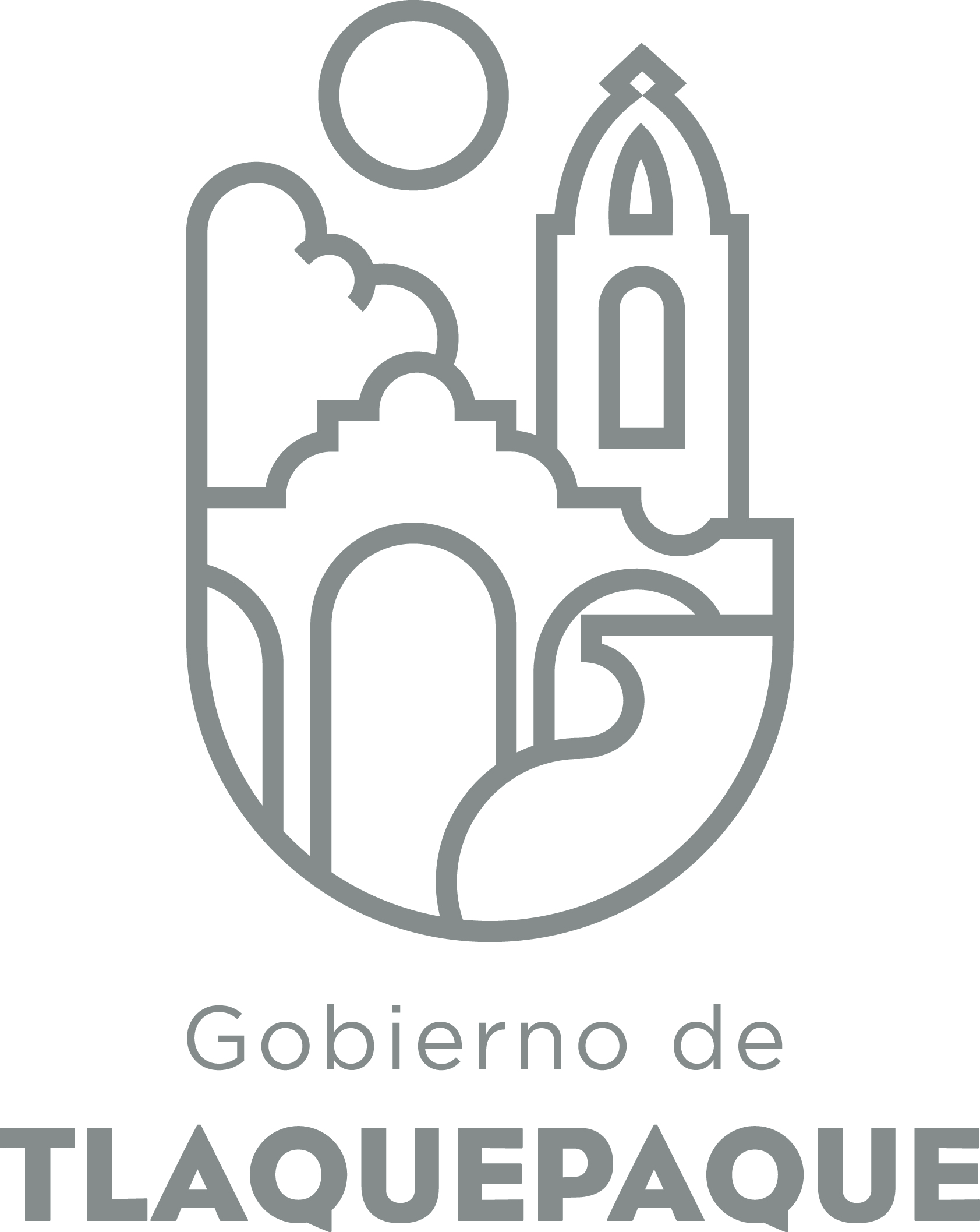 
1.- DATOS GENERALESANEXO 22.- OPERACIÓN DE LA PROPUESTARecursos empleados para la realización del Programa/Proyecto/Servicio/Campaña (PPSC)DIRECCIÓN GENERAL DE POLÍTICAS PÚBLICASCARATULA PARA LA ELABORACIÓN DE PROYECTOS.A)Nombre del programa/proyecto/servicio/campañaA)Nombre del programa/proyecto/servicio/campañaA)Nombre del programa/proyecto/servicio/campañaA)Nombre del programa/proyecto/servicio/campañaServicio de Limpieza General en EquipoServicio de Limpieza General en EquipoServicio de Limpieza General en EquipoServicio de Limpieza General en EquipoServicio de Limpieza General en EquipoServicio de Limpieza General en EquipoEjeEje22B) Dirección o Área ResponsableB) Dirección o Área ResponsableB) Dirección o Área ResponsableB) Dirección o Área ResponsableDirección de CementeriosDirección de CementeriosDirección de CementeriosDirección de CementeriosDirección de CementeriosDirección de CementeriosEstrategiaEstrategia2.12.1C)  Problemática que atiende la propuestaC)  Problemática que atiende la propuestaC)  Problemática que atiende la propuestaC)  Problemática que atiende la propuestaSe pretende tener los 9 cementerios en óptimas condiciones de higiene y la ciudadanía pueda usar las instalaciones destinadas a cementerios con la mejor presentación posible.Se pretende tener los 9 cementerios en óptimas condiciones de higiene y la ciudadanía pueda usar las instalaciones destinadas a cementerios con la mejor presentación posible.Se pretende tener los 9 cementerios en óptimas condiciones de higiene y la ciudadanía pueda usar las instalaciones destinadas a cementerios con la mejor presentación posible.Se pretende tener los 9 cementerios en óptimas condiciones de higiene y la ciudadanía pueda usar las instalaciones destinadas a cementerios con la mejor presentación posible.Se pretende tener los 9 cementerios en óptimas condiciones de higiene y la ciudadanía pueda usar las instalaciones destinadas a cementerios con la mejor presentación posible.Se pretende tener los 9 cementerios en óptimas condiciones de higiene y la ciudadanía pueda usar las instalaciones destinadas a cementerios con la mejor presentación posible.Línea de AcciónLínea de AcciónC)  Problemática que atiende la propuestaC)  Problemática que atiende la propuestaC)  Problemática que atiende la propuestaC)  Problemática que atiende la propuestaSe pretende tener los 9 cementerios en óptimas condiciones de higiene y la ciudadanía pueda usar las instalaciones destinadas a cementerios con la mejor presentación posible.Se pretende tener los 9 cementerios en óptimas condiciones de higiene y la ciudadanía pueda usar las instalaciones destinadas a cementerios con la mejor presentación posible.Se pretende tener los 9 cementerios en óptimas condiciones de higiene y la ciudadanía pueda usar las instalaciones destinadas a cementerios con la mejor presentación posible.Se pretende tener los 9 cementerios en óptimas condiciones de higiene y la ciudadanía pueda usar las instalaciones destinadas a cementerios con la mejor presentación posible.Se pretende tener los 9 cementerios en óptimas condiciones de higiene y la ciudadanía pueda usar las instalaciones destinadas a cementerios con la mejor presentación posible.Se pretende tener los 9 cementerios en óptimas condiciones de higiene y la ciudadanía pueda usar las instalaciones destinadas a cementerios con la mejor presentación posible.No. de PP EspecialNo. de PP EspecialD) Ubicación Geográfica / Cobertura  de ColoniasD) Ubicación Geográfica / Cobertura  de ColoniasD) Ubicación Geográfica / Cobertura  de ColoniasD) Ubicación Geográfica / Cobertura  de ColoniasTlaquepaque centro, San Pedrito, San Martin de las Flores, Toluquilla, Tateposco, López Cotilla, San Sebastianito, Santa María Tequepexpan y Santa Anita.Tlaquepaque centro, San Pedrito, San Martin de las Flores, Toluquilla, Tateposco, López Cotilla, San Sebastianito, Santa María Tequepexpan y Santa Anita.Tlaquepaque centro, San Pedrito, San Martin de las Flores, Toluquilla, Tateposco, López Cotilla, San Sebastianito, Santa María Tequepexpan y Santa Anita.Tlaquepaque centro, San Pedrito, San Martin de las Flores, Toluquilla, Tateposco, López Cotilla, San Sebastianito, Santa María Tequepexpan y Santa Anita.Tlaquepaque centro, San Pedrito, San Martin de las Flores, Toluquilla, Tateposco, López Cotilla, San Sebastianito, Santa María Tequepexpan y Santa Anita.Tlaquepaque centro, San Pedrito, San Martin de las Flores, Toluquilla, Tateposco, López Cotilla, San Sebastianito, Santa María Tequepexpan y Santa Anita.Vinc al PNDVinc al PNDE) Nombre del Enlace o ResponsableE) Nombre del Enlace o ResponsableE) Nombre del Enlace o ResponsableE) Nombre del Enlace o ResponsableEfraín Cabrera Serrano Efraín Cabrera Serrano Efraín Cabrera Serrano Efraín Cabrera Serrano Efraín Cabrera Serrano Efraín Cabrera Serrano Vinc al PEDVinc al PEDF) Objetivo específicoF) Objetivo específicoF) Objetivo específicoF) Objetivo específicoCementerios municipales totalmente limpios y dignificadosCementerios municipales totalmente limpios y dignificadosCementerios municipales totalmente limpios y dignificadosCementerios municipales totalmente limpios y dignificadosCementerios municipales totalmente limpios y dignificadosCementerios municipales totalmente limpios y dignificadosVinc al PMetDVinc al PMetDG) Perfil de la población atendida o beneficiariosG) Perfil de la población atendida o beneficiariosG) Perfil de la población atendida o beneficiariosG) Perfil de la población atendida o beneficiariosLos usuarios del servicio público de cementerios.Los usuarios del servicio público de cementerios.Los usuarios del servicio público de cementerios.Los usuarios del servicio público de cementerios.Los usuarios del servicio público de cementerios.Los usuarios del servicio público de cementerios.Los usuarios del servicio público de cementerios.Los usuarios del servicio público de cementerios.Los usuarios del servicio público de cementerios.Los usuarios del servicio público de cementerios.H) Tipo de propuestaH) Tipo de propuestaH) Tipo de propuestaH) Tipo de propuestaH) Tipo de propuestaJ) No de BeneficiariosJ) No de BeneficiariosK) Fecha de InicioK) Fecha de InicioK) Fecha de InicioFecha de CierreFecha de CierreFecha de CierreFecha de CierreProgramaCampañaServicioProyectoProyectoHombresMujeresXFedEdoMpioxxxxI) Monto total estimadoI) Monto total estimadoI) Monto total estimadoFuente de financiamientoFuente de financiamientoA) Principal producto esperado (base para el establecimiento de metas)Se espera tener totalmente limpios y dignos los 9 cementerios municipales para los usuarios de este servicio público.Se espera tener totalmente limpios y dignos los 9 cementerios municipales para los usuarios de este servicio público.Se espera tener totalmente limpios y dignos los 9 cementerios municipales para los usuarios de este servicio público.Se espera tener totalmente limpios y dignos los 9 cementerios municipales para los usuarios de este servicio público.B)Actividades a realizar para la obtención del producto esperadoSe están realizando operativos de limpieza por parte de todo el personal de cementerios por lo menos una vez a la semana con el objetivo de tener constantemente limpios los 9 cementerios.Se están realizando operativos de limpieza por parte de todo el personal de cementerios por lo menos una vez a la semana con el objetivo de tener constantemente limpios los 9 cementerios.Se están realizando operativos de limpieza por parte de todo el personal de cementerios por lo menos una vez a la semana con el objetivo de tener constantemente limpios los 9 cementerios.Se están realizando operativos de limpieza por parte de todo el personal de cementerios por lo menos una vez a la semana con el objetivo de tener constantemente limpios los 9 cementerios.Indicador de Resultados vinculado al PMD según Línea de Acción Indicador vinculado a los Objetivos de Desarrollo Sostenible AlcanceCorto PlazoMediano PlazoMediano PlazoLargo PlazoAlcanceC) Valor Inicial de la MetaValor final de la MetaValor final de la MetaNombre del indicadorFormula del indicadorNumero de cementerios municipales totalmente limpios y dignificadosClave de presupuesto determinada en Finanzas para la etiquetación de recursosClave de presupuesto determinada en Finanzas para la etiquetación de recursosClave de presupuesto determinada en Finanzas para la etiquetación de recursosCronograma Anual  de ActividadesCronograma Anual  de ActividadesCronograma Anual  de ActividadesCronograma Anual  de ActividadesCronograma Anual  de ActividadesCronograma Anual  de ActividadesCronograma Anual  de ActividadesCronograma Anual  de ActividadesCronograma Anual  de ActividadesCronograma Anual  de ActividadesCronograma Anual  de ActividadesCronograma Anual  de ActividadesCronograma Anual  de ActividadesD) Actividades a realizar para la obtención del producto esperado 201720172017201720172017201720172017201720172017D) Actividades a realizar para la obtención del producto esperado ENEFEBMZOABRMAYJUNJULAGOSEPOCTNOVDICSe realizan operativos de limpieza por lo menos una vez a la semana a los nueve cementerios municipales por parte de todo el personal de esta dirección.10%12%18%22%25%30%38%E) Recursos HumanosNúmero F) Recursos MaterialesNúmero/LitrosTipo de financiamiento del recursoTipo de financiamiento del recursoG) Recursos FinancierosMontoE) Recursos HumanosNúmero F) Recursos MaterialesNúmero/LitrosProveeduríaFondo RevolventeG) Recursos FinancierosMontoPersonal que participa en éste PPSC25Vehículos empleados para éste PPSC3Monto total del Recurso obtenido mediante el fondo REVOLVENTE que se destina a éste PPSCPersonal que participa en éste PPSC25Combustible mensual que consumen los vehículos empleados para éste PPSCMonto total del Recurso obtenido mediante el fondo REVOLVENTE que se destina a éste PPSCPersonal que participa en éste PPSC25Computadoras empleadas para éste PPSC0Monto total del Recurso obtenido mediante el fondo REVOLVENTE que se destina a éste PPSC